	На основании постановления администрации МР «Печора» от 31.12. 2019 г. № 1682 «Об утверждении муниципальной программы МО МР «Социальное развитие», протокола совещания от 29.03.2021 г. у заместителя руководителя администрации Усковой Т.Л.  «По вопросу предоставления субсидий общественным некоммерческим  организациям на частичное финансовое обеспечение расходов  для укрепления материально – технической базы получателей субсидий, на реализацию мероприятий, проводимых получателями субсидий и частичное возмещение затрат на осуществление уставной деятельности»Заключить    соглашение  о предоставлении   субсидии из бюджета МО МР «Печора»  с     Печорской     городской     организации     ветеранов   (пенсионеров) войны, труда,  Вооруженных   сил   и   правоохранительных     органов на     сумму 11 000 (одиннадцать  тысяч) рублей.	2. Настоящее распоряжение вступает в силу с  даты подписания                        и подлежит  размещению  на  официальном  сайте  администрации  муниципального района.И.о. главы муниципального района –руководителя  администрации                                                                    А.Ю. Канищев  попопопоАДМИНИСТРАЦИЯМУНИЦИПАЛЬНОГО РАЙОНА« ПЕЧОРА »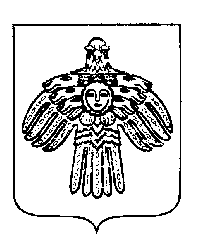 «ПЕЧОРА »  МУНИЦИПАЛЬНÖЙ РАЙОНСААДМИНИСТРАЦИЯ                                                    РАСПОРЯЖЕНИЕ                                                        ТШÖКТÖМ                                                   РАСПОРЯЖЕНИЕ                                                        ТШÖКТÖМ                                                   РАСПОРЯЖЕНИЕ                                                        ТШÖКТÖМ« 22 »  апреля   2020 г.г. Печора,  Республика Коми                                № 329 -р        О   заключении    соглашения  о   предоставлениисубсидий      из    бюджета  МО    МР      «Печора»Печорской городской организации ветеранов (пенсионеров) войны, труда, Вооруженных сил и правоохранительных органов 